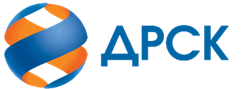 Акционерное Общество«Дальневосточная распределительная сетевая компания»(АО «ДРСК»)____________________________________________________________________________________________________________________УТВЕРЖДАЮ Зам. Председателя Закупочной комиссии1 уровня АО «ДРСК    __________________С.А. Коржов«    »_______________ 2022Уведомление о внесении измененийв Извещение о закупке и Документацию о закупке по Конкурсу в электронной форме в электронной форме  участниками которого могут быть только субъекты МСП на право заключения договора: Лот № 154101-КС ПИР СМР-2023-ДРСК-ЮЯЭС Мероприятия по строительству и реконструкции электрических сетей для технологического присоединения потребителей (в том числе ПИР) на территории филиала ЮЯЭС
№1	от «27»         12    2022 г.Организатор: АО «Дальневосточная распределительная сетевая компания» (далее – АО «ДРСК»). (Почтовый адрес: 675004, Амурская обл., г. Благовещенск, ул. Шевченко, 32, тел. 8 (4162) 397-147Заказчик: АО «Дальневосточная распределительная сетевая компания» (далее – АО «ДРСК»). (Почтовый адрес: 675004, Амурская обл., г. Благовещенск, ул. Шевченко, 32, тел. 8 (4162) 397-147Способ и предмет закупки: Конкурс в электронной форме в электронной форме  участниками которого могут быть только субъекты МСП на право заключения договора: Лот № 154101-КС ПИР СМР-2023-ДРСК-ЮЯЭС Мероприятия по строительству и реконструкции электрических сетей для технологического присоединения потребителей (в том числе ПИР) на территории филиала ЮЯЭСИзвещение размещено в Единой информационной системе в сфере закупок, на Официальном сайте www.zakupki.gov.ru (далее — «ЕИС»)» www.zakupki.gov.ru (далее — «ЕИС») от 16.12.2022 г. №32211960891Внесены следующие изменения в Извещение о закупке и Документацию о закупкеПункты   Извещения читать в следующей редакции: Пункты Документации о закупке читать в следующей редакции:  Все остальные условия Извещения и Документации о закупке остаются без изменения.Ирдуганова И.Н.(4162) 397-147 №
 НаименованиеСодержание пункта Извещения15Дата начала – дата и время окончания срока подачи заявокДата начала подачи заявок:«16» декабря 2022 г.  Дата и время окончания срока подачи заявок:«13» января 2023 г. в 09 ч. 00 мин.  (по московскому времени№ 
 Наименование пунктаСодержание пункта1.2.16Срок предоставления Участникам разъяснений по Документации о закупкеДата и время окончания срока предоставления разъяснений:«13» января 2023 г. в 09 ч. 00 мин. Организатор вправе не предоставлять разъяснение в случае, если запрос от Участника поступил позднее чем за 3 (три) рабочих дня до даты окончания срока подачи заявок, установленной в пункте 1.2.17   1.2.17Дата начала – дата и время окончания срока подачи заявок (окончательных предложений Участников)Дата начала подачи заявок:«16» декабря 2022 г.  Дата и время окончания срока подачи заявок:«13» января 2023 г. в 09 ч. 00 мин.  (по московскому времени)В случае если в пункте 1.2.18  или пункте 1.2.19 предусмотрено проведение обсуждений, и по результатам проведения таких обсуждений Заказчиком будет принято решение о необходимости уточнения функциональных характеристик (потребительских свойств) закупаемой продукции, иных условий исполнения договора, Организатор вправе, при необходимости, изменить данный срок для подачи окончательных предложений Участников.1.2.20Дата рассмотрения первых частей заявок (первых частей окончательных предложений Участников)Дата окончания рассмотрения первых частей заявок (первых частей окончательных предложений Участников):«24» января 2023 г.1.2.22Дата рассмотрения вторых частей заявок (и ценовых предложений)Дата окончания рассмотрения вторых частей заявок 
(и ценовых предложений):«13» февраля 2023 г.1.2.23Дополнительный этап:Переторжка (подача дополнительных ценовых предложений)Предусмотрено Дата и время начала проведения переторжки:«16» февраля 2023 г. в 08 ч. 00 мин.  (по московскому времени)Дата и время окончания проведения переторжки:Дата и время (в рабочие часы) окончания срока проведения переторжки устанавливается оператором ЭТП автоматически по московскому времени.1.2.24Дата подведения итогов закупки Дата подведения итогов закупки:«17» февраля  2023 г.